Organisatie: 

De leerlingen zitten in de bus. 
Ik sta in het midden van de gang. Zo sta ik centraal en kan ik aandacht eisen van alle leerlingen. 

Verloop: 
Neem eens jullie bundeltje op de tweede bladzijde. 
Daar staat de tekst van het lied dat we zullen leren voor we op zeeklas gaan. 

Ik zal het lied even voorzingen. Luister goed en volg mee met de tekst. 
Ik herhaal het lied nog eens. Volg goed mee zodat je straks mee kan volgen. 

Goed jullie mogen de eerste zin meezingen. Ik zing de rest verder. 
Geleidelijk aan wordt het lied weggegeven. 

We zingen het lied verschillende keren. 

Variatie: 
- Enkel de meisjes zingen. 
-Enkel de jongens zingen. 
- We zingen in kanon. 
- We zingen met een hoge stem. 
-We zingen met een lage stem. Bijlage: 
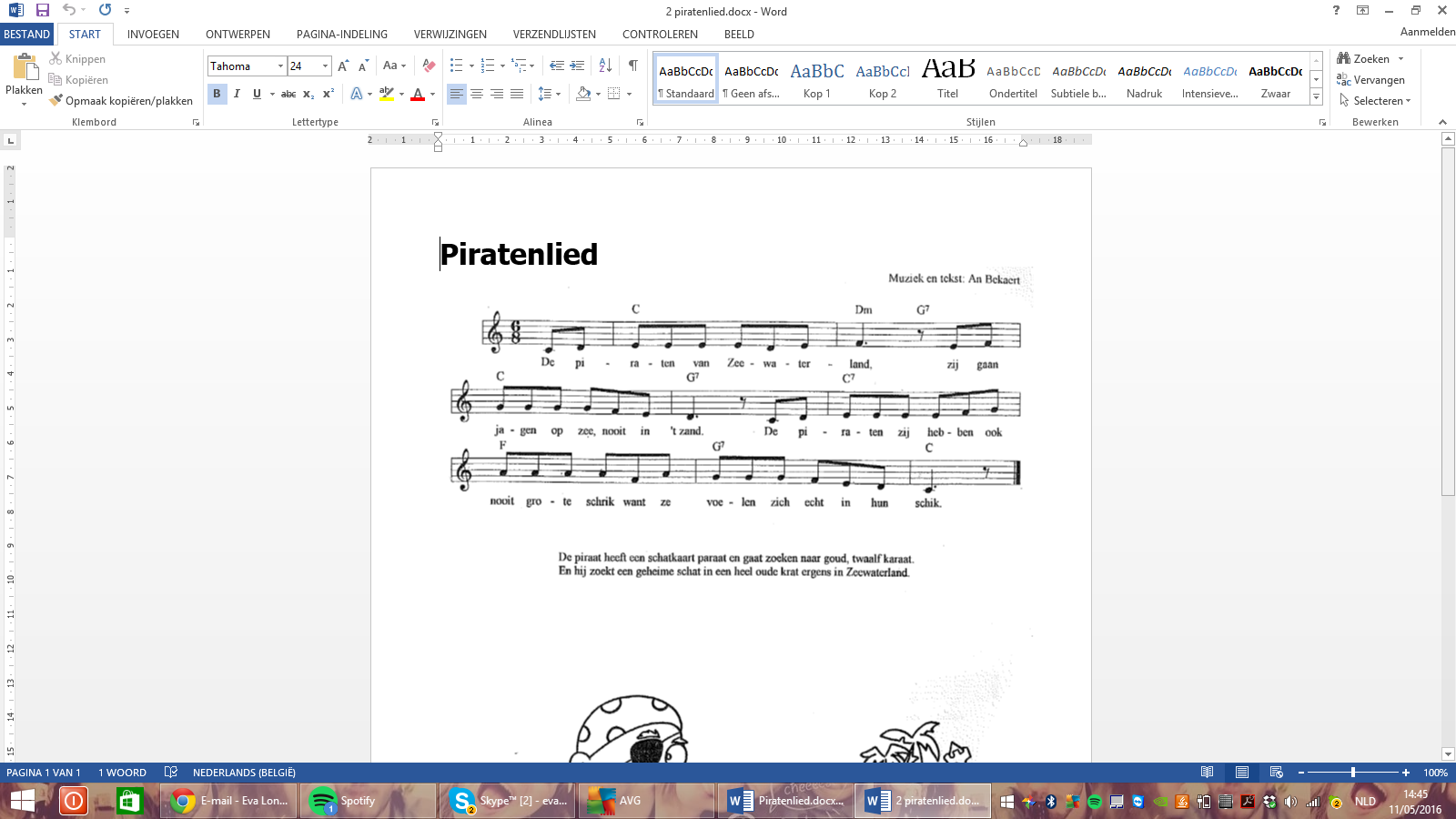 Naam studentLoncke Eva Loncke Eva Loncke Eva Leergroep OLO 3FNaam mentor Sofie DesmettreKlas4aAantal lln.50 (3de en 4de lj)School Pius XPius XPius XPius XPius XFocus op Beeld 			 Bewegingsexpressie Muzisch taalgebruik 		 Drama Muziek	 		 Beweging Talen			 …………………………………………………………Lesdoelen Concentratie		 Sfeer Andere: …………………………………………………BronnenAanleren van het piratenlied.Aanleren van het piratenlied.Aanleren van het piratenlied.Aanleren van het piratenlied.Aanleren van het piratenlied.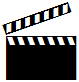 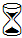 15 min. 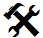  Bundel zeeklassen.  Bundel zeeklassen.  Bundel zeeklassen. 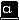 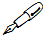 Evaluatie 
van je didactisch handelenHet lied werd heel geleidelijk aan weggegeven. 
De tekst werd eerst goed bekeken en gelezen door de leerlingen. Zo wisten de leerlingen wat de inhoud van het lied was. Moeilijkheden in de tekst werden verklaard. 

De leerlingen waren gemotiveerd om het piratenlied te leren. Het lied paste perfect in het thema. 

Het lied op verschillende manieren zingen had zeker zijn meerwaarde. 